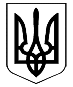 ВЕЛИКОДИМЕРСЬКА СЕЛИЩНА РАДАБРОВАРСЬКОГО РАЙОНУ КИЇВСЬКОЇ ОБЛАСТІР І Ш Е Н Н ЯПро надання дозволу на розробку проектів землеустрою щодо відведення земельних ділянок у власністьРозглянувши заяви громадян про надання дозволу на розробку проекту землеустрою щодо відведення земельної ділянки у власність та додані до неї матеріали, керуючись ст. 26 Закону України «Про місцеве самоврядування в Україні», ст. 50 Закону України «Про землеустрій», Законом України «Про державний земельний кадастр», ст. ст. 118, 123, 186-1 Земельного кодексу України, селищна радаВ И Р І Ш И Л А:1. Надати дозвіл громадянам України на розробку проекту землеустрою щодо відведення земельних ділянок у власність.2. Рекомендувати даним громадянам звернутись до землевпорядної організації з метою замовлення робіт по розробці проекту землеустрою щодо відведення земельної ділянки у власність.3. Проекти землеустрою щодо відведення земельної ділянки у власність розробити та погодити згідно з нормами чинного законодавства України.4. Попередити даних громадян про те, що державна реєстрація земельної ділянки скасовується Державним кадастровим реєстром у разі, якщо протягом одного року з дня здійснення державної реєстрації земельної ділянки речове право не зареєстроване з вини заявника (п. 10 ст. 24 Закону України «Про державний земельний кадастр»).  5. Зазначений дозвіл на розробку проекту землеустрою щодо відведення земельної ділянки у власність не надає даним громадянам права володіти, розпоряджатися вказаною ділянкою до моменту державної реєстрації цих прав у відповідності до чинного законодавства України.Селищний голова                                                                             А. Бочкарьовсмт Велика Димерка19 липня 2018 року№ 245   ХІ– VІІ